…/…  sınıfında eğitim gören öğrenci ……………………………………..’nın sınıf içinde eğitsel ve davranışsal açıdan izlenmiş olup;1-………………………………………………………………………………………2-………………………………………………………………………………………3-………………………………………………………………………………………Yukarıda belirtilen durum ve yönlendirme doğrultusunda ilgili öğrenci velisi bilgilendirilmiştir……./…./201….…………………….                                                           ………………………….   Sınıf Öğretmeni                                                                              Veli   Yukarıda adı geçen öğrencinin belirtilen durumu ile ilgili olarak  ……/……/20……tarihinde görüşme yapılmış olup;1-…………………………………………………………………………..2-……………………………………………………………………………3-……………………………………………………………………………Yukarıda belirtilen konularda veli bilgilendirilerek gerekli kuruma yönlendirilmiş ve ……………. tarihinde tebliğ edilmiştir.………………………..                                           ……………………………….  Rehber Öğretmen                                                                   Veli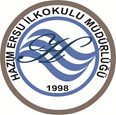 Sınıf İçi Öğrenci Durum Tespit TutanağıT-1Okul rehberlik servisine yönlendirme***RİSKDURUMUÇocuk Psikiyatristine yönlendirme**RİSKDURUMURAM’a yönlendirilme* RİSKDURUMURehberlik Servisi Durum Tespit Tutanağı/YönlendirmeT-2RAM’a Eğitsel Değerlendirme İsteği Formu ile yönlendirme***RİSKDURUMUAile danışmanlığı/psikoloğa yönlendirme**RİSKDURUMUÇocuk psikiyatristine yönlendirme* RİSKDURUMUDestek Eğitim